Family Math Kit: Sorting & Data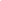  POM POM SORT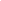 Pom PomsSorting Mats (Color and Size)MATH JOURNAL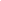 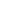 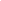 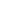 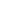 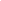 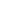 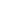 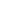 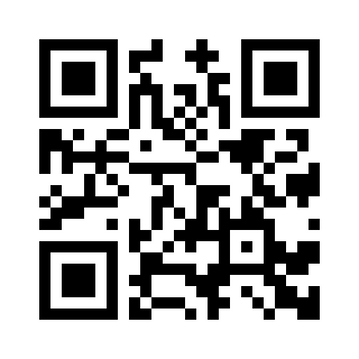 Scan this QR code to listen to a short audio about how to help young children learn about DATA AND SORTING. 